Бейсембаев Василий ТелтаевичКартотека награжденийБейсембаев Василий ТелтаевичМедаль «За отвагу»Бейсембаев Василий ТелтаевичМедаль «За отвагу»Бейсембаев Василий ТелтаевичОрден Отечественной войны II степени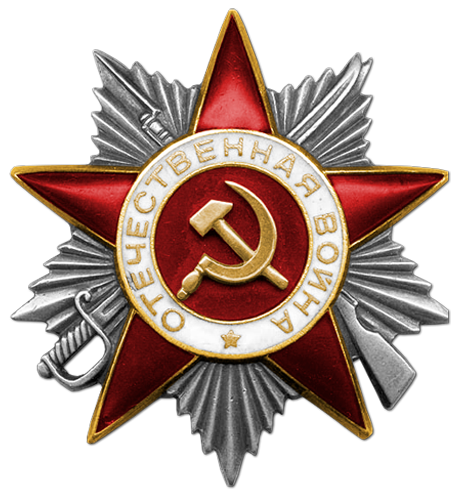 Наградной документДата рождения: __.__.1919Воинское звание: гв. сержантКто наградил: 91 скНомер документа: 56/нДата документа: 17.08.1944Информация об архиве -Архив: ЦАМОРасположение документа: шкаф 8, ящик 28